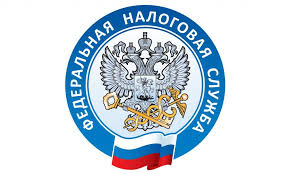 	Вопрос: О способах представления налоговому агенту заявления на возврат излишне удержанного НДФЛ.Ответ: Согласно пункту 1 статьи 231 Налогового кодекса Российской Федерации (далее - Кодекс) излишне удержанная налоговым агентом из дохода налогоплательщика сумма налога на доходы физических лиц подлежит возврату налоговым агентом на основании письменного заявления налогоплательщика в порядке, предусмотренном данной нормой.При этом указанной нормой Кодексом не установлены способы представления налоговому агенту заявления на возврат излишне удержанного налога на доходы физических лиц.В соответствии с пунктом 1 статьи 6 Федерального закона от 06.04.2011 N 63-ФЗ "Об электронной подписи" (далее - Федеральный закон от 06.04.2011 N 63-ФЗ) информация в электронной форме, подписанная квалифицированной электронной подписью, признается электронным документом, равнозначным документу на бумажном носителе, подписанному собственноручной подписью, и может применяться в любых правоотношениях в соответствии с законодательством Российской Федерации, кроме случая, если федеральными законами или принимаемыми в соответствии с ними нормативными правовыми актами установлено требование о необходимости составления документа исключительно на бумажном носителе.Учитывая изложенное, организация - налоговый агент вправе самостоятельно определить способы представления своими работниками заявления на возврат излишне удержанного налога на доходы физических лиц (в том числе в электронном виде), не противоречащие действующему законодательству.                                                             Основание: Письмо ФНС России от 09.09.2021 N БС-4-11/12811@